Miller Feis – Sat/Sun 30th and 31st May 2015, EnfieldAdjudicator: Ms Marcella Kilmurray ADCRG, VictoriaErica	3rd B U8 ReelFaye	1st B U6 Reel Ava	1st B U10 Reel (graded), 7th P U10 reel, 3rd B U8 light, 5th B U10 Single, 5th B U10 Light Charlise	6th BU10 reel, 3rd B U10 Single, 3rd B U10 Light, 2nd B U10 slip, 6th B U10 TrebleSophie	HC BU10 reelSharnea	2nd PU10 Reel, 4th P U10 Single, 2nd P U10 Light, 2nd P U10 slip, 4th P U10 Treble, 1st P U10 Traditional Set (graded), 
	3rd I U10 SE Trad Set and Light Jig Ciera	1st I U10 Reel (graded) Premiership Award 8 yrsImogen	HC I U10 Reel,  Premiership Award 8 yrsNiamh	HC BU10 slip jigAlina	HC BU10 LightTara D	2nd P U12 Reel, 3rd P U14 Single, 2nd P U14 Light, 3rd P U14 Slip, 2nd PU12 Traditional SetLara	3rd P U12 reel, 1st BU12 single, 5th P U14 single, 2nd B U14 Light,1st B U12 SlipErin	4th I U14 slip,  Premiership Award 12 yearsBriana	3rd O 14 Slip; 5th Junior 12 years PremiershipEvelyn	5th Minor 10 years PremiershipBethany	Premiership Award Inter 13 yearsMackensie	1st E U14 Slip, 4th P U12 Traditional SetCaitlin	HC E 18+ ReelLucy	Premiership Award Senior 16 yearsRachel	Premiership Award Intermediate 14 yearsTara R	Premiership Award Senior 16 yearsVictoria	2nd O 18+ TrebleJessica	4th Senior 16 PremiershipKelsey	1st Junior Ladies/Mens 18 years premiership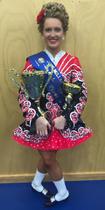 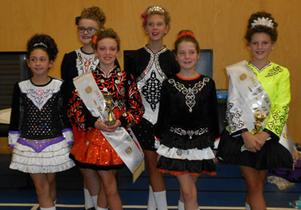 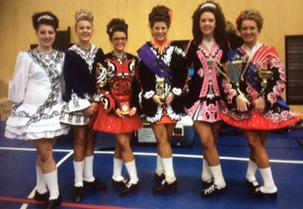 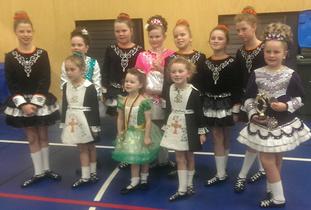 